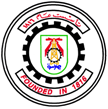 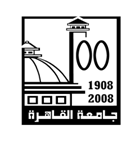 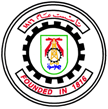 Course SpecificationsCourse SpecificationsCourse SpecificationsCourse SpecificationsCourse SpecificationsCourse SpecificationsCourse SpecificationsCourse SpecificationsCourse SpecificationsCourse SpecificationsCourse SpecificationsCourse SpecificationsCourse SpecificationsCourse SpecificationsCourse SpecificationsCourse SpecificationsCourse SpecificationsCourse SpecificationsProgram(s) on which this course is given:Program(s) on which this course is given:Program(s) on which this course is given:Program(s) on which this course is given:Program(s) on which this course is given:Program(s) on which this course is given:Program(s) on which this course is given:Materials and Metallurgical EngineeringMaterials and Metallurgical EngineeringMaterials and Metallurgical EngineeringMaterials and Metallurgical EngineeringMaterials and Metallurgical EngineeringMaterials and Metallurgical EngineeringMaterials and Metallurgical EngineeringMaterials and Metallurgical EngineeringMaterials and Metallurgical EngineeringMaterials and Metallurgical EngineeringMaterials and Metallurgical EngineeringDepartment offering the program:Department offering the program:Department offering the program:Department offering the program:Department offering the program:Department offering the program:Department offering the program:Department of  Mining, Petroleum and Metallurgical  EngineeringDepartment of  Mining, Petroleum and Metallurgical  EngineeringDepartment of  Mining, Petroleum and Metallurgical  EngineeringDepartment of  Mining, Petroleum and Metallurgical  EngineeringDepartment of  Mining, Petroleum and Metallurgical  EngineeringDepartment of  Mining, Petroleum and Metallurgical  EngineeringDepartment of  Mining, Petroleum and Metallurgical  EngineeringDepartment of  Mining, Petroleum and Metallurgical  EngineeringDepartment of  Mining, Petroleum and Metallurgical  EngineeringDepartment of  Mining, Petroleum and Metallurgical  EngineeringDepartment of  Mining, Petroleum and Metallurgical  EngineeringDepartment offering the course:Department offering the course:Department offering the course:Department offering the course:Department offering the course:Department offering the course:Department offering the course:Department of  Mining, Petroleum and Metallurgical  EngineeringDepartment of  Mining, Petroleum and Metallurgical  EngineeringDepartment of  Mining, Petroleum and Metallurgical  EngineeringDepartment of  Mining, Petroleum and Metallurgical  EngineeringDepartment of  Mining, Petroleum and Metallurgical  EngineeringDepartment of  Mining, Petroleum and Metallurgical  EngineeringDepartment of  Mining, Petroleum and Metallurgical  EngineeringDepartment of  Mining, Petroleum and Metallurgical  EngineeringDepartment of  Mining, Petroleum and Metallurgical  EngineeringDepartment of  Mining, Petroleum and Metallurgical  EngineeringDepartment of  Mining, Petroleum and Metallurgical  EngineeringAcademic Level:Academic Level:Academic Level:Academic Level:Academic Level:Academic Level:Academic Level:4th year B.Sc students4th year B.Sc students4th year B.Sc students4th year B.Sc students4th year B.Sc students4th year B.Sc students4th year B.Sc students4th year B.Sc students4th year B.Sc students4th year B.Sc students4th year B.Sc studentsDate Date Date Date Date Date Date 20142014201420142014201420142014201420142014Semester (based on final exam timing)Semester (based on final exam timing)Semester (based on final exam timing)Semester (based on final exam timing)Semester (based on final exam timing)Semester (based on final exam timing)Semester (based on final exam timing)         Fall                     Spring         Fall                     Spring         Fall                     Spring         Fall                     Spring         Fall                     Spring         Fall                     Spring         Fall                     Spring         Fall                     Spring         Fall                     Spring         Fall                     Spring         Fall                     SpringA- Basic InformationA- Basic InformationA- Basic InformationA- Basic InformationA- Basic InformationA- Basic InformationA- Basic InformationA- Basic InformationA- Basic InformationA- Basic InformationA- Basic InformationA- Basic InformationA- Basic InformationA- Basic InformationA- Basic InformationA- Basic InformationA- Basic InformationA- Basic Information1. Title:Extraction of Non-ferrous MetalsExtraction of Non-ferrous MetalsExtraction of Non-ferrous MetalsExtraction of Non-ferrous MetalsExtraction of Non-ferrous MetalsExtraction of Non-ferrous MetalsExtraction of Non-ferrous MetalsExtraction of Non-ferrous MetalsExtraction of Non-ferrous MetalsCode:Code:Code:Met 407Met 407Met 407Met 407Met 4072. Units/Credit hours per week:  2. Units/Credit hours per week:  LecturesLecturesLectures333TutorialTutorialTutorial1PracticalPracticalTotal4B- Professional InformationB- Professional InformationB- Professional InformationB- Professional InformationB- Professional InformationB- Professional InformationB- Professional InformationB- Professional InformationB- Professional InformationB- Professional InformationB- Professional InformationB- Professional InformationB- Professional InformationB- Professional InformationB- Professional InformationB- Professional InformationB- Professional InformationB- Professional Information1. Course description:1. Course description:1. Course description:1. Course description:The aim of this course is to deepen the principal information (knowledge, methodologies and rules) of the students about the metallurgy of metal extraction of 10 non-ferrous metals; these metals are copper, silicon, lead, tin, zinc, gold, aluminum, magnesium, titanium and uranium; to realize this aim, the metallurgy of extraction of each metal might include the followings:sources of each metal,mineral  processing of the ores of each metal,metals production and  purification (flow sheets), physical and chemical basis for metal production and purification,the factors affecting the choice of processing steps, mass and energy balance of  steps used in metal production, andapplications of each metal and its alloysThe aim of this course is to deepen the principal information (knowledge, methodologies and rules) of the students about the metallurgy of metal extraction of 10 non-ferrous metals; these metals are copper, silicon, lead, tin, zinc, gold, aluminum, magnesium, titanium and uranium; to realize this aim, the metallurgy of extraction of each metal might include the followings:sources of each metal,mineral  processing of the ores of each metal,metals production and  purification (flow sheets), physical and chemical basis for metal production and purification,the factors affecting the choice of processing steps, mass and energy balance of  steps used in metal production, andapplications of each metal and its alloysThe aim of this course is to deepen the principal information (knowledge, methodologies and rules) of the students about the metallurgy of metal extraction of 10 non-ferrous metals; these metals are copper, silicon, lead, tin, zinc, gold, aluminum, magnesium, titanium and uranium; to realize this aim, the metallurgy of extraction of each metal might include the followings:sources of each metal,mineral  processing of the ores of each metal,metals production and  purification (flow sheets), physical and chemical basis for metal production and purification,the factors affecting the choice of processing steps, mass and energy balance of  steps used in metal production, andapplications of each metal and its alloysThe aim of this course is to deepen the principal information (knowledge, methodologies and rules) of the students about the metallurgy of metal extraction of 10 non-ferrous metals; these metals are copper, silicon, lead, tin, zinc, gold, aluminum, magnesium, titanium and uranium; to realize this aim, the metallurgy of extraction of each metal might include the followings:sources of each metal,mineral  processing of the ores of each metal,metals production and  purification (flow sheets), physical and chemical basis for metal production and purification,the factors affecting the choice of processing steps, mass and energy balance of  steps used in metal production, andapplications of each metal and its alloysThe aim of this course is to deepen the principal information (knowledge, methodologies and rules) of the students about the metallurgy of metal extraction of 10 non-ferrous metals; these metals are copper, silicon, lead, tin, zinc, gold, aluminum, magnesium, titanium and uranium; to realize this aim, the metallurgy of extraction of each metal might include the followings:sources of each metal,mineral  processing of the ores of each metal,metals production and  purification (flow sheets), physical and chemical basis for metal production and purification,the factors affecting the choice of processing steps, mass and energy balance of  steps used in metal production, andapplications of each metal and its alloysThe aim of this course is to deepen the principal information (knowledge, methodologies and rules) of the students about the metallurgy of metal extraction of 10 non-ferrous metals; these metals are copper, silicon, lead, tin, zinc, gold, aluminum, magnesium, titanium and uranium; to realize this aim, the metallurgy of extraction of each metal might include the followings:sources of each metal,mineral  processing of the ores of each metal,metals production and  purification (flow sheets), physical and chemical basis for metal production and purification,the factors affecting the choice of processing steps, mass and energy balance of  steps used in metal production, andapplications of each metal and its alloysThe aim of this course is to deepen the principal information (knowledge, methodologies and rules) of the students about the metallurgy of metal extraction of 10 non-ferrous metals; these metals are copper, silicon, lead, tin, zinc, gold, aluminum, magnesium, titanium and uranium; to realize this aim, the metallurgy of extraction of each metal might include the followings:sources of each metal,mineral  processing of the ores of each metal,metals production and  purification (flow sheets), physical and chemical basis for metal production and purification,the factors affecting the choice of processing steps, mass and energy balance of  steps used in metal production, andapplications of each metal and its alloysThe aim of this course is to deepen the principal information (knowledge, methodologies and rules) of the students about the metallurgy of metal extraction of 10 non-ferrous metals; these metals are copper, silicon, lead, tin, zinc, gold, aluminum, magnesium, titanium and uranium; to realize this aim, the metallurgy of extraction of each metal might include the followings:sources of each metal,mineral  processing of the ores of each metal,metals production and  purification (flow sheets), physical and chemical basis for metal production and purification,the factors affecting the choice of processing steps, mass and energy balance of  steps used in metal production, andapplications of each metal and its alloysThe aim of this course is to deepen the principal information (knowledge, methodologies and rules) of the students about the metallurgy of metal extraction of 10 non-ferrous metals; these metals are copper, silicon, lead, tin, zinc, gold, aluminum, magnesium, titanium and uranium; to realize this aim, the metallurgy of extraction of each metal might include the followings:sources of each metal,mineral  processing of the ores of each metal,metals production and  purification (flow sheets), physical and chemical basis for metal production and purification,the factors affecting the choice of processing steps, mass and energy balance of  steps used in metal production, andapplications of each metal and its alloysThe aim of this course is to deepen the principal information (knowledge, methodologies and rules) of the students about the metallurgy of metal extraction of 10 non-ferrous metals; these metals are copper, silicon, lead, tin, zinc, gold, aluminum, magnesium, titanium and uranium; to realize this aim, the metallurgy of extraction of each metal might include the followings:sources of each metal,mineral  processing of the ores of each metal,metals production and  purification (flow sheets), physical and chemical basis for metal production and purification,the factors affecting the choice of processing steps, mass and energy balance of  steps used in metal production, andapplications of each metal and its alloysThe aim of this course is to deepen the principal information (knowledge, methodologies and rules) of the students about the metallurgy of metal extraction of 10 non-ferrous metals; these metals are copper, silicon, lead, tin, zinc, gold, aluminum, magnesium, titanium and uranium; to realize this aim, the metallurgy of extraction of each metal might include the followings:sources of each metal,mineral  processing of the ores of each metal,metals production and  purification (flow sheets), physical and chemical basis for metal production and purification,the factors affecting the choice of processing steps, mass and energy balance of  steps used in metal production, andapplications of each metal and its alloysThe aim of this course is to deepen the principal information (knowledge, methodologies and rules) of the students about the metallurgy of metal extraction of 10 non-ferrous metals; these metals are copper, silicon, lead, tin, zinc, gold, aluminum, magnesium, titanium and uranium; to realize this aim, the metallurgy of extraction of each metal might include the followings:sources of each metal,mineral  processing of the ores of each metal,metals production and  purification (flow sheets), physical and chemical basis for metal production and purification,the factors affecting the choice of processing steps, mass and energy balance of  steps used in metal production, andapplications of each metal and its alloysThe aim of this course is to deepen the principal information (knowledge, methodologies and rules) of the students about the metallurgy of metal extraction of 10 non-ferrous metals; these metals are copper, silicon, lead, tin, zinc, gold, aluminum, magnesium, titanium and uranium; to realize this aim, the metallurgy of extraction of each metal might include the followings:sources of each metal,mineral  processing of the ores of each metal,metals production and  purification (flow sheets), physical and chemical basis for metal production and purification,the factors affecting the choice of processing steps, mass and energy balance of  steps used in metal production, andapplications of each metal and its alloysThe aim of this course is to deepen the principal information (knowledge, methodologies and rules) of the students about the metallurgy of metal extraction of 10 non-ferrous metals; these metals are copper, silicon, lead, tin, zinc, gold, aluminum, magnesium, titanium and uranium; to realize this aim, the metallurgy of extraction of each metal might include the followings:sources of each metal,mineral  processing of the ores of each metal,metals production and  purification (flow sheets), physical and chemical basis for metal production and purification,the factors affecting the choice of processing steps, mass and energy balance of  steps used in metal production, andapplications of each metal and its alloys2. Intended Learning Outcomes of Course (ILOs):2. Intended Learning Outcomes of Course (ILOs):2. Intended Learning Outcomes of Course (ILOs):2. Intended Learning Outcomes of Course (ILOs):a) Knowledge and Understandinga) Knowledge and Understandinga) Knowledge and Understandinga) Knowledge and Understandinga) Knowledge and Understandinga) Knowledge and Understandinga) Knowledge and Understandinga) Knowledge and Understandinga) Knowledge and Understandinga) Knowledge and Understandinga) Knowledge and Understandinga) Knowledge and Understandinga) Knowledge and Understandinga) Knowledge and Understanding2. Intended Learning Outcomes of Course (ILOs):2. Intended Learning Outcomes of Course (ILOs):2. Intended Learning Outcomes of Course (ILOs):2. Intended Learning Outcomes of Course (ILOs):1. Physical and electrochemistry and their relation to corrosion and extraction, purification and processing of metals and alloys.1. Physical and electrochemistry and their relation to corrosion and extraction, purification and processing of metals and alloys.1. Physical and electrochemistry and their relation to corrosion and extraction, purification and processing of metals and alloys.1. Physical and electrochemistry and their relation to corrosion and extraction, purification and processing of metals and alloys.1. Physical and electrochemistry and their relation to corrosion and extraction, purification and processing of metals and alloys.1. Physical and electrochemistry and their relation to corrosion and extraction, purification and processing of metals and alloys.1. Physical and electrochemistry and their relation to corrosion and extraction, purification and processing of metals and alloys.1. Physical and electrochemistry and their relation to corrosion and extraction, purification and processing of metals and alloys.1. Physical and electrochemistry and their relation to corrosion and extraction, purification and processing of metals and alloys.1. Physical and electrochemistry and their relation to corrosion and extraction, purification and processing of metals and alloys.1. Physical and electrochemistry and their relation to corrosion and extraction, purification and processing of metals and alloys.1. Physical and electrochemistry and their relation to corrosion and extraction, purification and processing of metals and alloys.1. Physical and electrochemistry and their relation to corrosion and extraction, purification and processing of metals and alloys.1. Physical and electrochemistry and their relation to corrosion and extraction, purification and processing of metals and alloys.2. Intended Learning Outcomes of Course (ILOs):2. Intended Learning Outcomes of Course (ILOs):2. Intended Learning Outcomes of Course (ILOs):2. Intended Learning Outcomes of Course (ILOs):2. Metallurgical thermodynamics and relation to metallurgical processes.2. Metallurgical thermodynamics and relation to metallurgical processes.2. Metallurgical thermodynamics and relation to metallurgical processes.2. Metallurgical thermodynamics and relation to metallurgical processes.2. Metallurgical thermodynamics and relation to metallurgical processes.2. Metallurgical thermodynamics and relation to metallurgical processes.2. Metallurgical thermodynamics and relation to metallurgical processes.2. Metallurgical thermodynamics and relation to metallurgical processes.2. Metallurgical thermodynamics and relation to metallurgical processes.2. Metallurgical thermodynamics and relation to metallurgical processes.2. Metallurgical thermodynamics and relation to metallurgical processes.2. Metallurgical thermodynamics and relation to metallurgical processes.2. Metallurgical thermodynamics and relation to metallurgical processes.2. Metallurgical thermodynamics and relation to metallurgical processes.2. Intended Learning Outcomes of Course (ILOs):2. Intended Learning Outcomes of Course (ILOs):2. Intended Learning Outcomes of Course (ILOs):2. Intended Learning Outcomes of Course (ILOs):b) Intellectual Skillsb) Intellectual Skillsb) Intellectual Skillsb) Intellectual Skillsb) Intellectual Skillsb) Intellectual Skillsb) Intellectual Skillsb) Intellectual Skillsb) Intellectual Skillsb) Intellectual Skillsb) Intellectual Skillsb) Intellectual Skillsb) Intellectual Skillsb) Intellectual Skills2. Intended Learning Outcomes of Course (ILOs):2. Intended Learning Outcomes of Course (ILOs):2. Intended Learning Outcomes of Course (ILOs):2. Intended Learning Outcomes of Course (ILOs):3. Think in a creative and innovative way in problem solving and design considering quality assurance systems, codes of practice and standards, health and safety requirements, professional ethics and impacts of engineering solutions on society and environment.3. Think in a creative and innovative way in problem solving and design considering quality assurance systems, codes of practice and standards, health and safety requirements, professional ethics and impacts of engineering solutions on society and environment.3. Think in a creative and innovative way in problem solving and design considering quality assurance systems, codes of practice and standards, health and safety requirements, professional ethics and impacts of engineering solutions on society and environment.3. Think in a creative and innovative way in problem solving and design considering quality assurance systems, codes of practice and standards, health and safety requirements, professional ethics and impacts of engineering solutions on society and environment.3. Think in a creative and innovative way in problem solving and design considering quality assurance systems, codes of practice and standards, health and safety requirements, professional ethics and impacts of engineering solutions on society and environment.3. Think in a creative and innovative way in problem solving and design considering quality assurance systems, codes of practice and standards, health and safety requirements, professional ethics and impacts of engineering solutions on society and environment.3. Think in a creative and innovative way in problem solving and design considering quality assurance systems, codes of practice and standards, health and safety requirements, professional ethics and impacts of engineering solutions on society and environment.3. Think in a creative and innovative way in problem solving and design considering quality assurance systems, codes of practice and standards, health and safety requirements, professional ethics and impacts of engineering solutions on society and environment.3. Think in a creative and innovative way in problem solving and design considering quality assurance systems, codes of practice and standards, health and safety requirements, professional ethics and impacts of engineering solutions on society and environment.3. Think in a creative and innovative way in problem solving and design considering quality assurance systems, codes of practice and standards, health and safety requirements, professional ethics and impacts of engineering solutions on society and environment.3. Think in a creative and innovative way in problem solving and design considering quality assurance systems, codes of practice and standards, health and safety requirements, professional ethics and impacts of engineering solutions on society and environment.3. Think in a creative and innovative way in problem solving and design considering quality assurance systems, codes of practice and standards, health and safety requirements, professional ethics and impacts of engineering solutions on society and environment.3. Think in a creative and innovative way in problem solving and design considering quality assurance systems, codes of practice and standards, health and safety requirements, professional ethics and impacts of engineering solutions on society and environment.3. Think in a creative and innovative way in problem solving and design considering quality assurance systems, codes of practice and standards, health and safety requirements, professional ethics and impacts of engineering solutions on society and environment.2. Intended Learning Outcomes of Course (ILOs):2. Intended Learning Outcomes of Course (ILOs):2. Intended Learning Outcomes of Course (ILOs):2. Intended Learning Outcomes of Course (ILOs):c)  Professional and Practical Skillsc)  Professional and Practical Skillsc)  Professional and Practical Skillsc)  Professional and Practical Skillsc)  Professional and Practical Skillsc)  Professional and Practical Skillsc)  Professional and Practical Skillsc)  Professional and Practical Skillsc)  Professional and Practical Skillsc)  Professional and Practical Skillsc)  Professional and Practical Skillsc)  Professional and Practical Skillsc)  Professional and Practical Skillsc)  Professional and Practical Skills2. Intended Learning Outcomes of Course (ILOs):2. Intended Learning Outcomes of Course (ILOs):2. Intended Learning Outcomes of Course (ILOs):2. Intended Learning Outcomes of Course (ILOs):4. Apply knowledge of mathematics, science, information technology, design, business context and engineering practice integrally to solve metallurgical engineering problems.4. Apply knowledge of mathematics, science, information technology, design, business context and engineering practice integrally to solve metallurgical engineering problems.4. Apply knowledge of mathematics, science, information technology, design, business context and engineering practice integrally to solve metallurgical engineering problems.4. Apply knowledge of mathematics, science, information technology, design, business context and engineering practice integrally to solve metallurgical engineering problems.4. Apply knowledge of mathematics, science, information technology, design, business context and engineering practice integrally to solve metallurgical engineering problems.4. Apply knowledge of mathematics, science, information technology, design, business context and engineering practice integrally to solve metallurgical engineering problems.4. Apply knowledge of mathematics, science, information technology, design, business context and engineering practice integrally to solve metallurgical engineering problems.4. Apply knowledge of mathematics, science, information technology, design, business context and engineering practice integrally to solve metallurgical engineering problems.4. Apply knowledge of mathematics, science, information technology, design, business context and engineering practice integrally to solve metallurgical engineering problems.4. Apply knowledge of mathematics, science, information technology, design, business context and engineering practice integrally to solve metallurgical engineering problems.4. Apply knowledge of mathematics, science, information technology, design, business context and engineering practice integrally to solve metallurgical engineering problems.4. Apply knowledge of mathematics, science, information technology, design, business context and engineering practice integrally to solve metallurgical engineering problems.4. Apply knowledge of mathematics, science, information technology, design, business context and engineering practice integrally to solve metallurgical engineering problems.4. Apply knowledge of mathematics, science, information technology, design, business context and engineering practice integrally to solve metallurgical engineering problems.2. Intended Learning Outcomes of Course (ILOs):2. Intended Learning Outcomes of Course (ILOs):2. Intended Learning Outcomes of Course (ILOs):2. Intended Learning Outcomes of Course (ILOs):5. Create and/or re-design a process, component or system, and carry out specialized engineering designs considering safety, Quality assurance procedures, management skills and environmental aspects.5. Create and/or re-design a process, component or system, and carry out specialized engineering designs considering safety, Quality assurance procedures, management skills and environmental aspects.5. Create and/or re-design a process, component or system, and carry out specialized engineering designs considering safety, Quality assurance procedures, management skills and environmental aspects.5. Create and/or re-design a process, component or system, and carry out specialized engineering designs considering safety, Quality assurance procedures, management skills and environmental aspects.5. Create and/or re-design a process, component or system, and carry out specialized engineering designs considering safety, Quality assurance procedures, management skills and environmental aspects.5. Create and/or re-design a process, component or system, and carry out specialized engineering designs considering safety, Quality assurance procedures, management skills and environmental aspects.5. Create and/or re-design a process, component or system, and carry out specialized engineering designs considering safety, Quality assurance procedures, management skills and environmental aspects.5. Create and/or re-design a process, component or system, and carry out specialized engineering designs considering safety, Quality assurance procedures, management skills and environmental aspects.5. Create and/or re-design a process, component or system, and carry out specialized engineering designs considering safety, Quality assurance procedures, management skills and environmental aspects.5. Create and/or re-design a process, component or system, and carry out specialized engineering designs considering safety, Quality assurance procedures, management skills and environmental aspects.5. Create and/or re-design a process, component or system, and carry out specialized engineering designs considering safety, Quality assurance procedures, management skills and environmental aspects.5. Create and/or re-design a process, component or system, and carry out specialized engineering designs considering safety, Quality assurance procedures, management skills and environmental aspects.5. Create and/or re-design a process, component or system, and carry out specialized engineering designs considering safety, Quality assurance procedures, management skills and environmental aspects.5. Create and/or re-design a process, component or system, and carry out specialized engineering designs considering safety, Quality assurance procedures, management skills and environmental aspects.2. Intended Learning Outcomes of Course (ILOs):2. Intended Learning Outcomes of Course (ILOs):2. Intended Learning Outcomes of Course (ILOs):2. Intended Learning Outcomes of Course (ILOs):d) General and Transferable Skillsd) General and Transferable Skillsd) General and Transferable Skillsd) General and Transferable Skillsd) General and Transferable Skillsd) General and Transferable Skillsd) General and Transferable Skillsd) General and Transferable Skillsd) General and Transferable Skillsd) General and Transferable Skillsd) General and Transferable Skillsd) General and Transferable Skillsd) General and Transferable Skillsd) General and Transferable Skills2. Intended Learning Outcomes of Course (ILOs):2. Intended Learning Outcomes of Course (ILOs):2. Intended Learning Outcomes of Course (ILOs):2. Intended Learning Outcomes of Course (ILOs):6. Collaborate effectively within multidisciplinary team in stressful environment and within constraints and effectively manage tasks, time, and resources.6. Collaborate effectively within multidisciplinary team in stressful environment and within constraints and effectively manage tasks, time, and resources.6. Collaborate effectively within multidisciplinary team in stressful environment and within constraints and effectively manage tasks, time, and resources.6. Collaborate effectively within multidisciplinary team in stressful environment and within constraints and effectively manage tasks, time, and resources.6. Collaborate effectively within multidisciplinary team in stressful environment and within constraints and effectively manage tasks, time, and resources.6. Collaborate effectively within multidisciplinary team in stressful environment and within constraints and effectively manage tasks, time, and resources.6. Collaborate effectively within multidisciplinary team in stressful environment and within constraints and effectively manage tasks, time, and resources.6. Collaborate effectively within multidisciplinary team in stressful environment and within constraints and effectively manage tasks, time, and resources.6. Collaborate effectively within multidisciplinary team in stressful environment and within constraints and effectively manage tasks, time, and resources.6. Collaborate effectively within multidisciplinary team in stressful environment and within constraints and effectively manage tasks, time, and resources.6. Collaborate effectively within multidisciplinary team in stressful environment and within constraints and effectively manage tasks, time, and resources.6. Collaborate effectively within multidisciplinary team in stressful environment and within constraints and effectively manage tasks, time, and resources.6. Collaborate effectively within multidisciplinary team in stressful environment and within constraints and effectively manage tasks, time, and resources.6. Collaborate effectively within multidisciplinary team in stressful environment and within constraints and effectively manage tasks, time, and resources.2. Intended Learning Outcomes of Course (ILOs):2. Intended Learning Outcomes of Course (ILOs):2. Intended Learning Outcomes of Course (ILOs):2. Intended Learning Outcomes of Course (ILOs):7. Communicate and collaborate effectively within a multidisciplinary team.7. Communicate and collaborate effectively within a multidisciplinary team.7. Communicate and collaborate effectively within a multidisciplinary team.7. Communicate and collaborate effectively within a multidisciplinary team.7. Communicate and collaborate effectively within a multidisciplinary team.7. Communicate and collaborate effectively within a multidisciplinary team.7. Communicate and collaborate effectively within a multidisciplinary team.7. Communicate and collaborate effectively within a multidisciplinary team.7. Communicate and collaborate effectively within a multidisciplinary team.7. Communicate and collaborate effectively within a multidisciplinary team.7. Communicate and collaborate effectively within a multidisciplinary team.7. Communicate and collaborate effectively within a multidisciplinary team.7. Communicate and collaborate effectively within a multidisciplinary team.7. Communicate and collaborate effectively within a multidisciplinary team.2. Intended Learning Outcomes of Course (ILOs):2. Intended Learning Outcomes of Course (ILOs):2. Intended Learning Outcomes of Course (ILOs):2. Intended Learning Outcomes of Course (ILOs):8. Search for information and engage in life-long self -learning discipline to learn ccurrent engineering technologies and contemporary metallurgical engineering topics related to metallurgical engineering.8. Search for information and engage in life-long self -learning discipline to learn ccurrent engineering technologies and contemporary metallurgical engineering topics related to metallurgical engineering.8. Search for information and engage in life-long self -learning discipline to learn ccurrent engineering technologies and contemporary metallurgical engineering topics related to metallurgical engineering.8. Search for information and engage in life-long self -learning discipline to learn ccurrent engineering technologies and contemporary metallurgical engineering topics related to metallurgical engineering.8. Search for information and engage in life-long self -learning discipline to learn ccurrent engineering technologies and contemporary metallurgical engineering topics related to metallurgical engineering.8. Search for information and engage in life-long self -learning discipline to learn ccurrent engineering technologies and contemporary metallurgical engineering topics related to metallurgical engineering.8. Search for information and engage in life-long self -learning discipline to learn ccurrent engineering technologies and contemporary metallurgical engineering topics related to metallurgical engineering.8. Search for information and engage in life-long self -learning discipline to learn ccurrent engineering technologies and contemporary metallurgical engineering topics related to metallurgical engineering.8. Search for information and engage in life-long self -learning discipline to learn ccurrent engineering technologies and contemporary metallurgical engineering topics related to metallurgical engineering.8. Search for information and engage in life-long self -learning discipline to learn ccurrent engineering technologies and contemporary metallurgical engineering topics related to metallurgical engineering.8. Search for information and engage in life-long self -learning discipline to learn ccurrent engineering technologies and contemporary metallurgical engineering topics related to metallurgical engineering.8. Search for information and engage in life-long self -learning discipline to learn ccurrent engineering technologies and contemporary metallurgical engineering topics related to metallurgical engineering.8. Search for information and engage in life-long self -learning discipline to learn ccurrent engineering technologies and contemporary metallurgical engineering topics related to metallurgical engineering.8. Search for information and engage in life-long self -learning discipline to learn ccurrent engineering technologies and contemporary metallurgical engineering topics related to metallurgical engineering.3. Contents3. Contents3. Contents3. Contents3. Contents3. Contents3. Contents3. Contents3. Contents3. Contents3. Contents3. Contents3. Contents3. Contents3. Contents3. Contents3. Contents3. ContentsTopicTopicTopicTopicTopicTopicTotal hoursTotal hoursTotal hoursLectures hoursLectures hoursLectures hoursLectures hoursLectures hoursLectures hoursTutorial/ Practical  hoursTutorial/ Practical  hoursTutorial/ Practical  hoursCourse Specifications and Introduction Course Specifications and Introduction Course Specifications and Introduction Course Specifications and Introduction Course Specifications and Introduction Course Specifications and Introduction 222222222Metallurgy of CopperMetallurgy of CopperMetallurgy of CopperMetallurgy of CopperMetallurgy of CopperMetallurgy of Copper666444444222Metallurgy of SiliconMetallurgy of SiliconMetallurgy of SiliconMetallurgy of SiliconMetallurgy of SiliconMetallurgy of Silicon444333333111Metallurgy of LeadMetallurgy of LeadMetallurgy of LeadMetallurgy of LeadMetallurgy of LeadMetallurgy of Lead444333333111Metallurgy of TinMetallurgy of TinMetallurgy of TinMetallurgy of TinMetallurgy of TinMetallurgy of Tin444333333111Metallurgy of ZincMetallurgy of ZincMetallurgy of ZincMetallurgy of ZincMetallurgy of ZincMetallurgy of Zinc444333333111Metallurgy of GoldMetallurgy of GoldMetallurgy of GoldMetallurgy of GoldMetallurgy of GoldMetallurgy of Gold555444444111Metallurgy of AluminumMetallurgy of AluminumMetallurgy of AluminumMetallurgy of AluminumMetallurgy of AluminumMetallurgy of Aluminum666444444222Metallurgy of MagnesiumMetallurgy of MagnesiumMetallurgy of MagnesiumMetallurgy of MagnesiumMetallurgy of MagnesiumMetallurgy of Magnesium666555555111Metallurgy of TitaniumMetallurgy of TitaniumMetallurgy of TitaniumMetallurgy of TitaniumMetallurgy of TitaniumMetallurgy of Titanium333222222111Metallurgy of Uranium Metallurgy of Uranium Metallurgy of Uranium Metallurgy of Uranium Metallurgy of Uranium Metallurgy of Uranium 4443333331114. Teaching and Learning Methods4. Teaching and Learning Methods4. Teaching and Learning Methods4. Teaching and Learning Methods4. Teaching and Learning Methods4. Teaching and Learning MethodsLectures    Lectures    Lectures    Practical Training/   Laboratory ( )  Practical Training/   Laboratory ( )  Practical Training/   Laboratory ( )  Practical Training/   Laboratory ( )  Practical Training/   Laboratory ( )  Practical Training/   Laboratory ( )  Seminar/Workshop ( ) Seminar/Workshop ( ) Seminar/Workshop ( ) 4. Teaching and Learning Methods4. Teaching and Learning Methods4. Teaching and Learning Methods4. Teaching and Learning Methods4. Teaching and Learning Methods4. Teaching and Learning MethodsClass Activity  Class Activity  Class Activity  Case Study  Case Study  Case Study  Case Study  Case Study  Case Study  Projects ( )   Projects ( )   Projects ( )   4. Teaching and Learning Methods4. Teaching and Learning Methods4. Teaching and Learning Methods4. Teaching and Learning Methods4. Teaching and Learning Methods4. Teaching and Learning MethodsE-learning    E-learning    E-learning    Assignments /Homework      Assignments /Homework      Assignments /Homework      Assignments /Homework      Assignments /Homework      Assignments /Homework      Other: Other: Other: 5. Student Assessment Methods5. Student Assessment Methods5. Student Assessment Methods5. Student Assessment Methods5. Student Assessment Methods5. Student Assessment Methods5. Student Assessment Methods5. Student Assessment Methods5. Student Assessment Methods5. Student Assessment Methods5. Student Assessment Methods5. Student Assessment Methods5. Student Assessment Methods5. Student Assessment Methods5. Student Assessment Methods5. Student Assessment Methods5. Student Assessment Methods5. Student Assessment Methods.Assessment Schedule.Assessment Schedule.Assessment Schedule.Assessment Schedule.Assessment Schedule.Assessment Schedule.Assessment Schedule.Assessment Schedule.Assessment ScheduleWeekWeekWeekWeekWeekWeekWeekWeekWeek-Assessment 1; Class test               -Assessment 1; Class test               -Assessment 1; Class test               -Assessment 1; Class test               -Assessment 1; Class test               -Assessment 1; Class test               -Assessment 1; Class test               -Assessment 1; Class test               -Assessment 1; Class test               Weekly Weekly Weekly Weekly Weekly Weekly Weekly Weekly Weekly -Assessment 2; Project Assignment    -Assessment 2; Project Assignment    -Assessment 2; Project Assignment    -Assessment 2; Project Assignment    -Assessment 2; Project Assignment    -Assessment 2; Project Assignment    -Assessment 2; Project Assignment    -Assessment 2; Project Assignment    -Assessment 2; Project Assignment    -Assessment 3; Presentations -Assessment 3; Presentations -Assessment 3; Presentations -Assessment 3; Presentations -Assessment 3; Presentations -Assessment 3; Presentations -Assessment 3; Presentations -Assessment 3; Presentations -Assessment 3; Presentations Weekly Weekly Weekly Weekly Weekly Weekly Weekly Weekly Weekly -Assessment 3; Midterm Exam-Assessment 3; Midterm Exam-Assessment 3; Midterm Exam-Assessment 3; Midterm Exam-Assessment 3; Midterm Exam-Assessment 3; Midterm Exam-Assessment 3; Midterm Exam-Assessment 3; Midterm Exam-Assessment 3; Midterm ExamWeek 9Week 9Week 9Week 9Week 9Week 9Week 9Week 9Week 9-Assessment 4; Final Exam-Assessment 4; Final Exam-Assessment 4; Final Exam-Assessment 4; Final Exam-Assessment 4; Final Exam-Assessment 4; Final Exam-Assessment 4; Final Exam-Assessment 4; Final Exam-Assessment 4; Final ExamAt the end of termAt the end of termAt the end of termAt the end of termAt the end of termAt the end of termAt the end of termAt the end of termAt the end of termWeighting of AssessmentsWeighting of AssessmentsWeighting of AssessmentsWeighting of AssessmentsWeighting of AssessmentsWeighting of AssessmentsWeighting of AssessmentsWeighting of AssessmentsWeighting of AssessmentsWeighting of AssessmentsWeighting of AssessmentsWeighting of AssessmentsWeighting of AssessmentsWeighting of AssessmentsWeighting of AssessmentsWeighting of AssessmentsWeighting of AssessmentsWeighting of Assessments-Mid-Term Examination-Mid-Term Examination-Mid-Term Examination-Mid-Term Examination-Mid-Term Examination-Mid-Term Examination-Mid-Term Examination-Mid-Term Examination-Mid-Term Examination5%5%5%5%5%5%5%5%5%-Final-term Examination       -Final-term Examination       -Final-term Examination       -Final-term Examination       -Final-term Examination       -Final-term Examination       -Final-term Examination       -Final-term Examination       -Final-term Examination       70%70%70%70%70%70%70%70%70%-sheets-sheets-sheets-sheets-sheets-sheets-sheets-sheets-sheets15%15%15%15%15%15%15%15%15%-Class Test-Class Test-Class Test-Class Test-Class Test-Class Test-Class Test-Class Test-Class Test-Presentation-Presentation-Presentation-Presentation-Presentation-Presentation-Presentation-Presentation-Presentation10%10%10%10%10%10%10%10%10%-Total-Total-Total-Total-Total-Total-Total-Total-Total100%100%100%100%100%100%100%100%100%6. List of References6. List of References6. List of References6. List of References6. List of References6. List of References6. List of References6. List of References6. List of References6. List of References6. List of References6. List of References6. List of References6. List of References6. List of References6. List of References6. List of References6. List of References6.1- Course Notes6.1- Course Notes6.1- Course Notes6.1- Course Notes6.1- Course Notes6.1- Course Notes6.1- Course Notes6.1- Course Notes6.1- Course Notes6.1- Course Notes6.1- Course Notes6.1- Course Notes6.1- Course Notes6.1- Course Notes6.1- Course Notes6.1- Course Notes6.1- Course Notes6.1- Course Notes6.2- Essential book (Textbook) “General Metallurgy”, by N. Sevryukov, B. Kuzmin, and Y. Chelishchev;  translated from Russiam by R.Kuznetsev; peace publishers, Moscow (1995).6.2- Essential book (Textbook) “General Metallurgy”, by N. Sevryukov, B. Kuzmin, and Y. Chelishchev;  translated from Russiam by R.Kuznetsev; peace publishers, Moscow (1995).6.2- Essential book (Textbook) “General Metallurgy”, by N. Sevryukov, B. Kuzmin, and Y. Chelishchev;  translated from Russiam by R.Kuznetsev; peace publishers, Moscow (1995).6.2- Essential book (Textbook) “General Metallurgy”, by N. Sevryukov, B. Kuzmin, and Y. Chelishchev;  translated from Russiam by R.Kuznetsev; peace publishers, Moscow (1995).6.2- Essential book (Textbook) “General Metallurgy”, by N. Sevryukov, B. Kuzmin, and Y. Chelishchev;  translated from Russiam by R.Kuznetsev; peace publishers, Moscow (1995).6.2- Essential book (Textbook) “General Metallurgy”, by N. Sevryukov, B. Kuzmin, and Y. Chelishchev;  translated from Russiam by R.Kuznetsev; peace publishers, Moscow (1995).6.2- Essential book (Textbook) “General Metallurgy”, by N. Sevryukov, B. Kuzmin, and Y. Chelishchev;  translated from Russiam by R.Kuznetsev; peace publishers, Moscow (1995).6.2- Essential book (Textbook) “General Metallurgy”, by N. Sevryukov, B. Kuzmin, and Y. Chelishchev;  translated from Russiam by R.Kuznetsev; peace publishers, Moscow (1995).6.2- Essential book (Textbook) “General Metallurgy”, by N. Sevryukov, B. Kuzmin, and Y. Chelishchev;  translated from Russiam by R.Kuznetsev; peace publishers, Moscow (1995).6.2- Essential book (Textbook) “General Metallurgy”, by N. Sevryukov, B. Kuzmin, and Y. Chelishchev;  translated from Russiam by R.Kuznetsev; peace publishers, Moscow (1995).6.2- Essential book (Textbook) “General Metallurgy”, by N. Sevryukov, B. Kuzmin, and Y. Chelishchev;  translated from Russiam by R.Kuznetsev; peace publishers, Moscow (1995).6.2- Essential book (Textbook) “General Metallurgy”, by N. Sevryukov, B. Kuzmin, and Y. Chelishchev;  translated from Russiam by R.Kuznetsev; peace publishers, Moscow (1995).6.2- Essential book (Textbook) “General Metallurgy”, by N. Sevryukov, B. Kuzmin, and Y. Chelishchev;  translated from Russiam by R.Kuznetsev; peace publishers, Moscow (1995).6.2- Essential book (Textbook) “General Metallurgy”, by N. Sevryukov, B. Kuzmin, and Y. Chelishchev;  translated from Russiam by R.Kuznetsev; peace publishers, Moscow (1995).6.2- Essential book (Textbook) “General Metallurgy”, by N. Sevryukov, B. Kuzmin, and Y. Chelishchev;  translated from Russiam by R.Kuznetsev; peace publishers, Moscow (1995).6.2- Essential book (Textbook) “General Metallurgy”, by N. Sevryukov, B. Kuzmin, and Y. Chelishchev;  translated from Russiam by R.Kuznetsev; peace publishers, Moscow (1995).6.2- Essential book (Textbook) “General Metallurgy”, by N. Sevryukov, B. Kuzmin, and Y. Chelishchev;  translated from Russiam by R.Kuznetsev; peace publishers, Moscow (1995).6.2- Essential book (Textbook) “General Metallurgy”, by N. Sevryukov, B. Kuzmin, and Y. Chelishchev;  translated from Russiam by R.Kuznetsev; peace publishers, Moscow (1995).6.3- Recommended books “Process Selection in Extractive Metallurgy”, by Peter Hays Publishing Company (1985).     “Principles of Extractive Metallurgy”, by Terkel Rosenqvist; published by Tapir Academic Press (2004).“Introduction to Metallurgical thermodynamics” by David R. Gaskell; published by Scripta Publishing Company (1973).  “Mass and Energy Balance in Materials Engineering” by Mark E.5chlesinger; published by Prentic – Hall, Inc. (1996).   6.3- Recommended books “Process Selection in Extractive Metallurgy”, by Peter Hays Publishing Company (1985).     “Principles of Extractive Metallurgy”, by Terkel Rosenqvist; published by Tapir Academic Press (2004).“Introduction to Metallurgical thermodynamics” by David R. Gaskell; published by Scripta Publishing Company (1973).  “Mass and Energy Balance in Materials Engineering” by Mark E.5chlesinger; published by Prentic – Hall, Inc. (1996).   6.3- Recommended books “Process Selection in Extractive Metallurgy”, by Peter Hays Publishing Company (1985).     “Principles of Extractive Metallurgy”, by Terkel Rosenqvist; published by Tapir Academic Press (2004).“Introduction to Metallurgical thermodynamics” by David R. Gaskell; published by Scripta Publishing Company (1973).  “Mass and Energy Balance in Materials Engineering” by Mark E.5chlesinger; published by Prentic – Hall, Inc. (1996).   6.3- Recommended books “Process Selection in Extractive Metallurgy”, by Peter Hays Publishing Company (1985).     “Principles of Extractive Metallurgy”, by Terkel Rosenqvist; published by Tapir Academic Press (2004).“Introduction to Metallurgical thermodynamics” by David R. Gaskell; published by Scripta Publishing Company (1973).  “Mass and Energy Balance in Materials Engineering” by Mark E.5chlesinger; published by Prentic – Hall, Inc. (1996).   6.3- Recommended books “Process Selection in Extractive Metallurgy”, by Peter Hays Publishing Company (1985).     “Principles of Extractive Metallurgy”, by Terkel Rosenqvist; published by Tapir Academic Press (2004).“Introduction to Metallurgical thermodynamics” by David R. Gaskell; published by Scripta Publishing Company (1973).  “Mass and Energy Balance in Materials Engineering” by Mark E.5chlesinger; published by Prentic – Hall, Inc. (1996).   6.3- Recommended books “Process Selection in Extractive Metallurgy”, by Peter Hays Publishing Company (1985).     “Principles of Extractive Metallurgy”, by Terkel Rosenqvist; published by Tapir Academic Press (2004).“Introduction to Metallurgical thermodynamics” by David R. Gaskell; published by Scripta Publishing Company (1973).  “Mass and Energy Balance in Materials Engineering” by Mark E.5chlesinger; published by Prentic – Hall, Inc. (1996).   6.3- Recommended books “Process Selection in Extractive Metallurgy”, by Peter Hays Publishing Company (1985).     “Principles of Extractive Metallurgy”, by Terkel Rosenqvist; published by Tapir Academic Press (2004).“Introduction to Metallurgical thermodynamics” by David R. Gaskell; published by Scripta Publishing Company (1973).  “Mass and Energy Balance in Materials Engineering” by Mark E.5chlesinger; published by Prentic – Hall, Inc. (1996).   6.3- Recommended books “Process Selection in Extractive Metallurgy”, by Peter Hays Publishing Company (1985).     “Principles of Extractive Metallurgy”, by Terkel Rosenqvist; published by Tapir Academic Press (2004).“Introduction to Metallurgical thermodynamics” by David R. Gaskell; published by Scripta Publishing Company (1973).  “Mass and Energy Balance in Materials Engineering” by Mark E.5chlesinger; published by Prentic – Hall, Inc. (1996).   6.3- Recommended books “Process Selection in Extractive Metallurgy”, by Peter Hays Publishing Company (1985).     “Principles of Extractive Metallurgy”, by Terkel Rosenqvist; published by Tapir Academic Press (2004).“Introduction to Metallurgical thermodynamics” by David R. Gaskell; published by Scripta Publishing Company (1973).  “Mass and Energy Balance in Materials Engineering” by Mark E.5chlesinger; published by Prentic – Hall, Inc. (1996).   6.3- Recommended books “Process Selection in Extractive Metallurgy”, by Peter Hays Publishing Company (1985).     “Principles of Extractive Metallurgy”, by Terkel Rosenqvist; published by Tapir Academic Press (2004).“Introduction to Metallurgical thermodynamics” by David R. Gaskell; published by Scripta Publishing Company (1973).  “Mass and Energy Balance in Materials Engineering” by Mark E.5chlesinger; published by Prentic – Hall, Inc. (1996).   6.3- Recommended books “Process Selection in Extractive Metallurgy”, by Peter Hays Publishing Company (1985).     “Principles of Extractive Metallurgy”, by Terkel Rosenqvist; published by Tapir Academic Press (2004).“Introduction to Metallurgical thermodynamics” by David R. Gaskell; published by Scripta Publishing Company (1973).  “Mass and Energy Balance in Materials Engineering” by Mark E.5chlesinger; published by Prentic – Hall, Inc. (1996).   6.3- Recommended books “Process Selection in Extractive Metallurgy”, by Peter Hays Publishing Company (1985).     “Principles of Extractive Metallurgy”, by Terkel Rosenqvist; published by Tapir Academic Press (2004).“Introduction to Metallurgical thermodynamics” by David R. Gaskell; published by Scripta Publishing Company (1973).  “Mass and Energy Balance in Materials Engineering” by Mark E.5chlesinger; published by Prentic – Hall, Inc. (1996).   6.3- Recommended books “Process Selection in Extractive Metallurgy”, by Peter Hays Publishing Company (1985).     “Principles of Extractive Metallurgy”, by Terkel Rosenqvist; published by Tapir Academic Press (2004).“Introduction to Metallurgical thermodynamics” by David R. Gaskell; published by Scripta Publishing Company (1973).  “Mass and Energy Balance in Materials Engineering” by Mark E.5chlesinger; published by Prentic – Hall, Inc. (1996).   6.3- Recommended books “Process Selection in Extractive Metallurgy”, by Peter Hays Publishing Company (1985).     “Principles of Extractive Metallurgy”, by Terkel Rosenqvist; published by Tapir Academic Press (2004).“Introduction to Metallurgical thermodynamics” by David R. Gaskell; published by Scripta Publishing Company (1973).  “Mass and Energy Balance in Materials Engineering” by Mark E.5chlesinger; published by Prentic – Hall, Inc. (1996).   6.3- Recommended books “Process Selection in Extractive Metallurgy”, by Peter Hays Publishing Company (1985).     “Principles of Extractive Metallurgy”, by Terkel Rosenqvist; published by Tapir Academic Press (2004).“Introduction to Metallurgical thermodynamics” by David R. Gaskell; published by Scripta Publishing Company (1973).  “Mass and Energy Balance in Materials Engineering” by Mark E.5chlesinger; published by Prentic – Hall, Inc. (1996).   6.3- Recommended books “Process Selection in Extractive Metallurgy”, by Peter Hays Publishing Company (1985).     “Principles of Extractive Metallurgy”, by Terkel Rosenqvist; published by Tapir Academic Press (2004).“Introduction to Metallurgical thermodynamics” by David R. Gaskell; published by Scripta Publishing Company (1973).  “Mass and Energy Balance in Materials Engineering” by Mark E.5chlesinger; published by Prentic – Hall, Inc. (1996).   6.3- Recommended books “Process Selection in Extractive Metallurgy”, by Peter Hays Publishing Company (1985).     “Principles of Extractive Metallurgy”, by Terkel Rosenqvist; published by Tapir Academic Press (2004).“Introduction to Metallurgical thermodynamics” by David R. Gaskell; published by Scripta Publishing Company (1973).  “Mass and Energy Balance in Materials Engineering” by Mark E.5chlesinger; published by Prentic – Hall, Inc. (1996).   6.3- Recommended books “Process Selection in Extractive Metallurgy”, by Peter Hays Publishing Company (1985).     “Principles of Extractive Metallurgy”, by Terkel Rosenqvist; published by Tapir Academic Press (2004).“Introduction to Metallurgical thermodynamics” by David R. Gaskell; published by Scripta Publishing Company (1973).  “Mass and Energy Balance in Materials Engineering” by Mark E.5chlesinger; published by Prentic – Hall, Inc. (1996).   6.4- Periodicals, Web Sites,…etc6.4- Periodicals, Web Sites,…etc6.4- Periodicals, Web Sites,…etc6.4- Periodicals, Web Sites,…etc6.4- Periodicals, Web Sites,…etc6.4- Periodicals, Web Sites,…etc6.4- Periodicals, Web Sites,…etc6.4- Periodicals, Web Sites,…etc6.4- Periodicals, Web Sites,…etc6.4- Periodicals, Web Sites,…etc6.4- Periodicals, Web Sites,…etc6.4- Periodicals, Web Sites,…etc6.4- Periodicals, Web Sites,…etc6.4- Periodicals, Web Sites,…etc6.4- Periodicals, Web Sites,…etc6.4- Periodicals, Web Sites,…etc6.4- Periodicals, Web Sites,…etc6.4- Periodicals, Web Sites,…etc7.  Facilities Required for Teaching and Learning7.  Facilities Required for Teaching and Learning7.  Facilities Required for Teaching and Learning7.  Facilities Required for Teaching and Learning7.  Facilities Required for Teaching and Learning7.  Facilities Required for Teaching and Learning7.  Facilities Required for Teaching and Learning7.  Facilities Required for Teaching and Learning7.  Facilities Required for Teaching and Learning7.  Facilities Required for Teaching and Learning7.  Facilities Required for Teaching and Learning7.  Facilities Required for Teaching and Learning7.  Facilities Required for Teaching and Learning7.  Facilities Required for Teaching and Learning7.  Facilities Required for Teaching and Learning7.  Facilities Required for Teaching and Learning7.  Facilities Required for Teaching and Learning7.  Facilities Required for Teaching and Learning-     Board – Chalk - Screen - Data Show- Laptop.-     Board – Chalk - Screen - Data Show- Laptop.-     Board – Chalk - Screen - Data Show- Laptop.-     Board – Chalk - Screen - Data Show- Laptop.-     Board – Chalk - Screen - Data Show- Laptop.-     Board – Chalk - Screen - Data Show- Laptop.-     Board – Chalk - Screen - Data Show- Laptop.-     Board – Chalk - Screen - Data Show- Laptop.-     Board – Chalk - Screen - Data Show- Laptop.-     Board – Chalk - Screen - Data Show- Laptop.-     Board – Chalk - Screen - Data Show- Laptop.-     Board – Chalk - Screen - Data Show- Laptop.-     Board – Chalk - Screen - Data Show- Laptop.-     Board – Chalk - Screen - Data Show- Laptop.-     Board – Chalk - Screen - Data Show- Laptop.-     Board – Chalk - Screen - Data Show- Laptop.-     Board – Chalk - Screen - Data Show- Laptop.-     Board – Chalk - Screen - Data Show- Laptop.Course Coordinator:Course Coordinator:Course Coordinator:Prof. Dr. Fawzi A. A. ElrefaieProf. Dr. Fawzi A. A. ElrefaieProf. Dr. Fawzi A. A. ElrefaieProf. Dr. Fawzi A. A. ElrefaieProf. Dr. Fawzi A. A. ElrefaieProf. Dr. Fawzi A. A. ElrefaieProf. Dr. Fawzi A. A. ElrefaieProf. Dr. Fawzi A. A. ElrefaieProf. Dr. Fawzi A. A. ElrefaieProf. Dr. Fawzi A. A. ElrefaieProf. Dr. Fawzi A. A. ElrefaieProf. Dr. Fawzi A. A. ElrefaieProf. Dr. Fawzi A. A. ElrefaieProf. Dr. Fawzi A. A. ElrefaieProf. Dr. Fawzi A. A. ElrefaieHead of Department:  Head of Department:  Head of Department:  Prof. Dr. El said El bannaProf. Dr. El said El bannaProf. Dr. El said El bannaProf. Dr. El said El bannaProf. Dr. El said El bannaProf. Dr. El said El bannaProf. Dr. El said El bannaProf. Dr. El said El bannaProf. Dr. El said El bannaProf. Dr. El said El bannaProf. Dr. El said El bannaProf. Dr. El said El bannaProf. Dr. El said El bannaProf. Dr. El said El bannaProf. Dr. El said El banna